Ciemos pie bitītes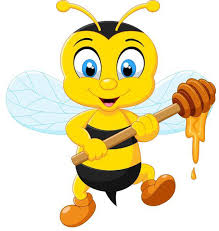 Raiba gotiņa, zelta radziņi. Atbilde: Bite.Mazs, mazs vīriņš, ass, ass cirvītis, kur cērt, tur pampst. Atbilde: Bite.Maza, maza gotiņa, salds, salds pieniņš. Atbilde: Bite un medus.Simts māsiņas vienu lakatu vīlē. Atbilde: Bites taisa šūnas.Lai bij gudras, kas bij gudrasLai bij gudras, kas bij gudras,
Meža bites, tās bij gudras:
Lācis kāpa ozolā, 
Bites dūra degunā.Bišu tēvs priecājāsBišu tēvs priecājās,
Šogad laba vasariņa,
Šogad laba vasariņa,
Medutiņa nepietrūka.Ticējumi par bitēmJa pa bitēm sāk strīdē-
ties, tad viņas izput.Bites steidzas ātri stropā
iekšā un ārā, kad lietus gaidāms.Ja bites, saulei noejot,
vēl laižas ziedos, tad rītā līs lietus.Ja bites augstu lido -
būs labs laiks.Kas dārzā | Bērnu dziesmashttps://www.youtube.com/watch?v=rQYKutHyeRULTV aicina izzināt bišu dzīvi tiešraidēhttps://www.youtube.com/watch?v=J-0Onh4Wvk0Vērojam bišu dzīvihttps://www.youtube.com/watch?v=7XnVTKLE4U8Kukaiņu krāsojamās lapashttps://animals.colorfoolish.com/lv/kukainu-krasojamas-lapas/Multfilma - “Bitīte Maija”https://www.youtube.com/watch?v=5PnBrha_mSM